亚太地区知识产权性别和多样性差距问题知识产权局和创新利益攸关方
在线研讨会世界知识产权组织（产权组织）与“共同发明（Invent Together）”组织主办2022年11月30日至12月1日，日内瓦临时日程安排产权组织国际局编拟此次研讨会是关于知识产权性别和多样性差距问题系列在线讨论会的第三次会议，涉及创新生态系统的所有利益攸关方，旨在提高认识，进行数量评价和质量评价，并讨论有望解决这一差距的政策和其他行动。2022年11月30日，星期三第一小组——高级别政策小组（在线，公开，点击此处注册）：制定政策解决亚太地区知识产权性别和多样性差距以及让女性和其他多样性群体参与创新生态系统的重要性2022年12月1日，星期四第二小组——知识产权经济学家小组（在线，公开，点击此处注册）：在衡量和分析亚太地区知识产权制度性别和多样性差距方面的挑战[文件完]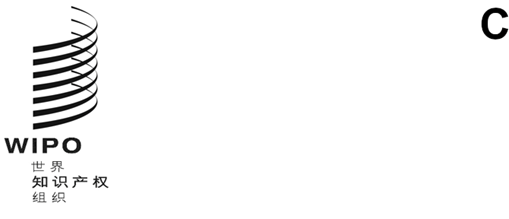 在线研讨会在线研讨会wipo/webinar/gen/ge/22/3/1 provwipo/webinar/gen/ge/22/3/1 prov原文：英文原文：英文日期：2022年11月29日日期：2022年11月29日09：30-09：40欢迎辞奇特拉·那拉亚那斯瓦米女士，世界知识产权组织（产权组织）计划编制和财务部主任（财务主任），日内瓦霍利·费克纳女士，“共同发明（Invent Together）”组织执行主任，华盛顿特区09：45-10：50小组讨论共同主持人：Joni Laura女士，高通公司政府事务高级总监，美利坚合众国圣地亚哥马尔科·阿莱曼先生，产权组织知识产权和创新生态系统部门助理总干事，日内瓦小组成员：Aizel SJ. Anolin女士，菲律宾知识产权局（IPOPHL）财务管理和行政服务局第三主任，马尼拉Winnie Tham女士，新加坡知识产权局（IPOS）董事会成员，新加坡程俐陶女士，中国国家知识产权局（国知局）人教部人事处副处长，北京Yashawant Dev Panwar先生，技术信息预测和评估委员会F级科学家和专利协调中心（PFC）负责人，新德里10：55-11：00 闭幕辞夏目健一郎先生，产权组织基础设施和平台部门助理总干事，日内瓦09：00-09：05开幕辞卡斯滕·芬克先生，产权组织创新和生态系统部门经济学与数据分析部首席经济学家，日内瓦09：05-09：30主旨发言渡边美代子女士，日本大学常务理事，东京09：30-10：30小组讨论共同主持人：卡斯滕·芬克先生Intan Hamdan-Livramento女士，产权组织创新和生态系统部门经济学与数据分析部创新经济科高级经济干事，日内瓦小组成员：Élodie Carpentier女士，产权组织创新和生态系统部门经济学与数据分析部创新经济科研究员，日内瓦Michael Falk先生，澳大利亚知识产权局政策与利益攸关方团体首席经济学家，堪培拉Kang Yoonseok先生，韩国特许厅（KIPO）知识产权政策局创意创新处处长，大韩民国大田山内勇先生，明治大学副教授；日本特许厅（JPO）经济顾问，东京郑明黛女士，新加坡知识产权局（IPOS）战略规划与政策司司长，新加坡10：30-11：00开放讨论